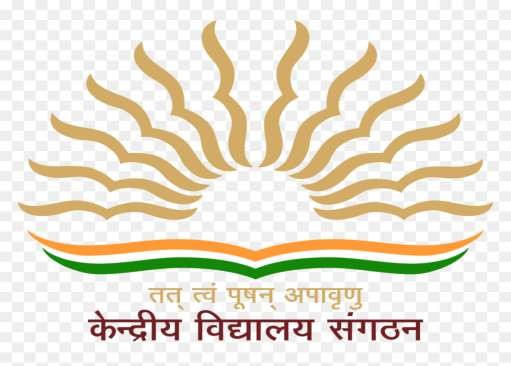 ANNUAL ACADEMIC CALENDER2021-22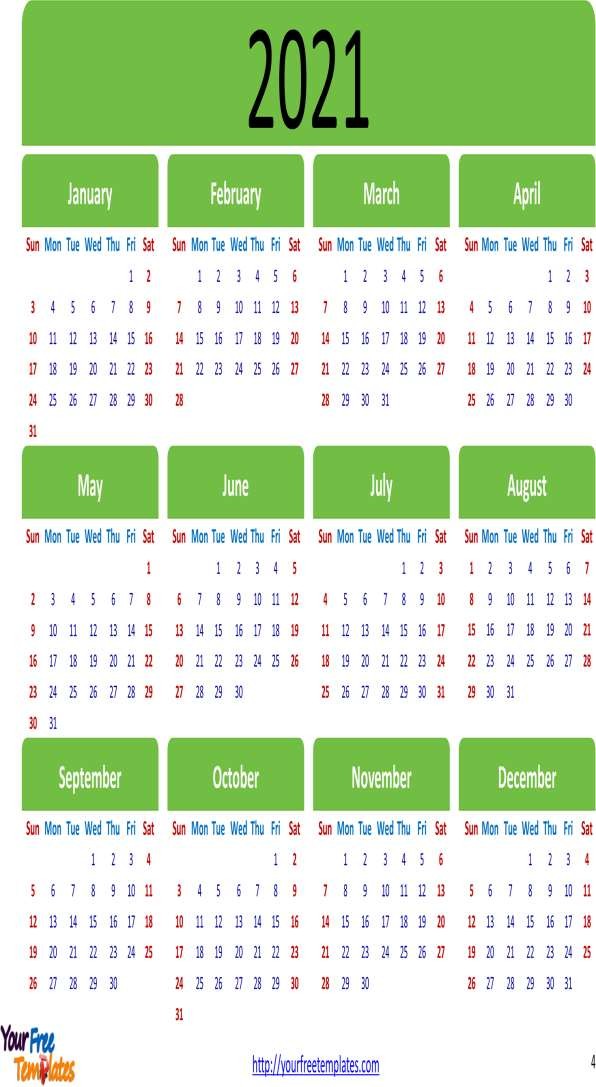 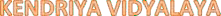 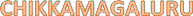 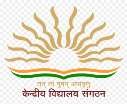 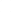 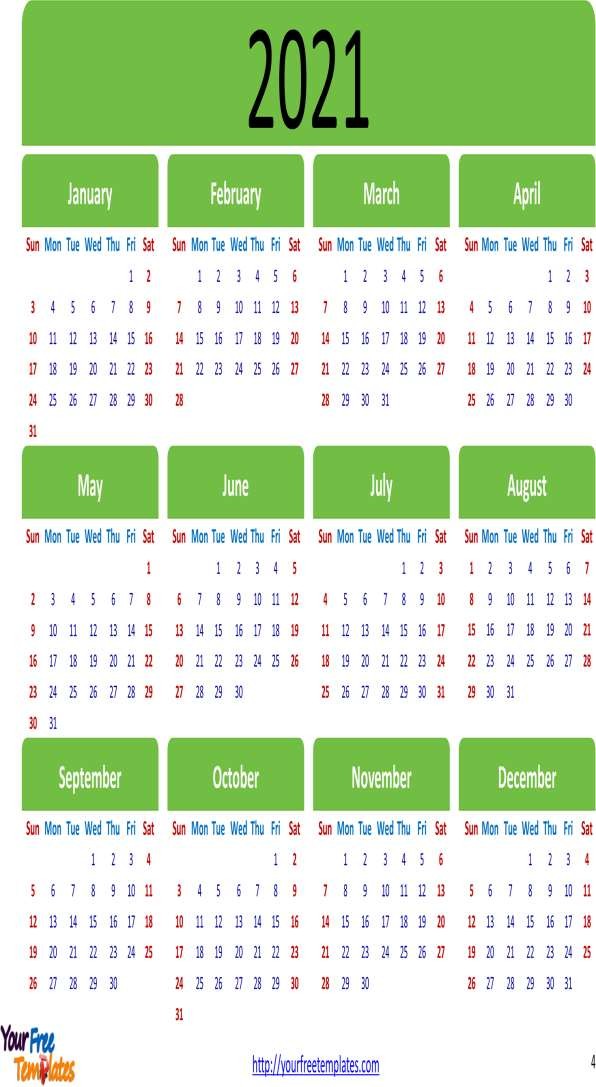 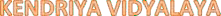 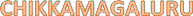 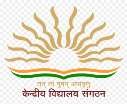 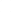 2021-22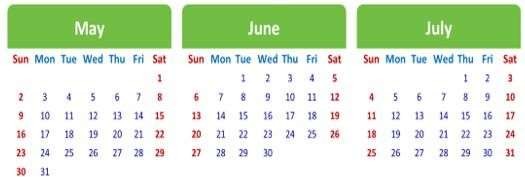 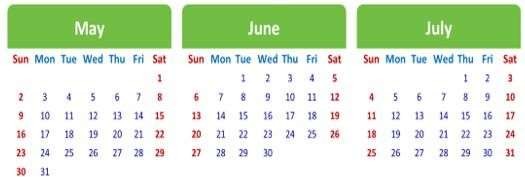 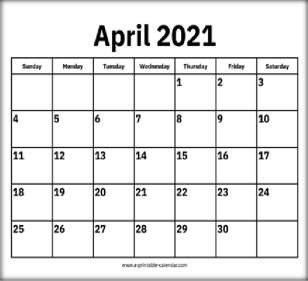 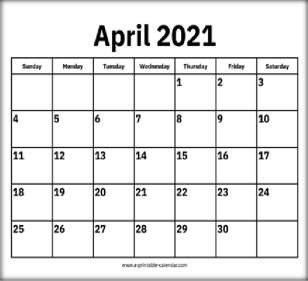 LIST OF ACTIVITIES PLANNED:1. Welcome and Beginning of New Academic Session 2. Registration for Class 2nd And Above as Per Vacancy AvailableVerification of UBI Data and Collection of Fee For 1stQuarterDistribution of Student Diaries and Form 16 To Employees 5. Operationalize House System and Introduction of Calendar of Activities.Meeting of Rajbhasha Hindi Committee.distribution of split up syllabus.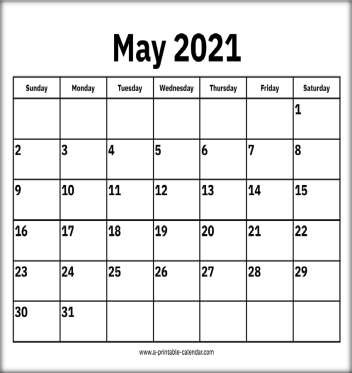 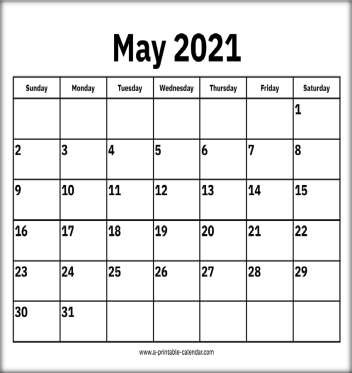 LIST OF ACTIVITIES PLANNEDAssignments to students for vacation (Summer closing Vidyalaya’s)Planning for maintenance and repair work of building, furniture & Safety Audit Certificate of Vidyalaya building, Fire etc.Summer vacation starts (Summer Closing Vidyalaya’s)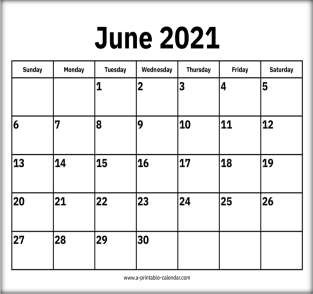 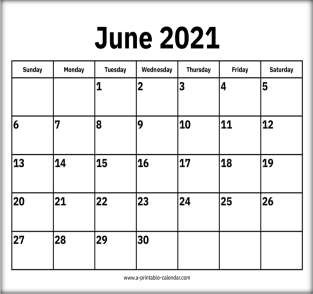 LIST OF ACTIVITIES PLANNED:Resuming the normal work after vacation (Summer Closing Vidyalaya’s)Summer vacation ends (Summer Closing Vidyalaya’s)Verification of UBI dataInvestiture Ceremony for the House and School Captains/Students CouncilCelebration of International Yoga Day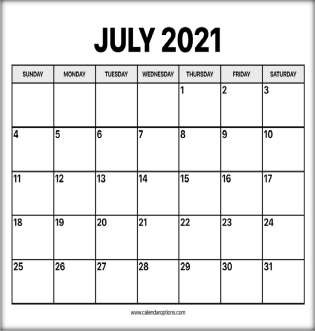 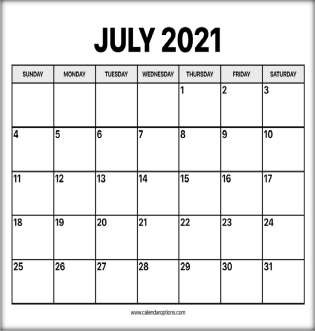 LIST OF ACTIVITIES PLANNED:Collection of fees for second quarter through UBIEnvironment /Plantation/Book Week/Van MahotsovaEk Bharat Shrestha Bharat and Science Exhibition at school levelPublication of Vidyalaya Patrika (before 31st July for theprevious academic session)Meeting of Rajbhasha Committee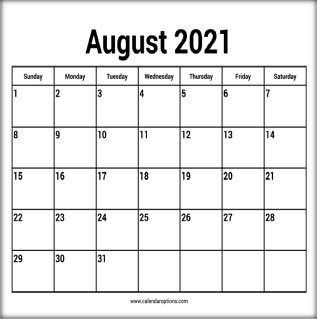 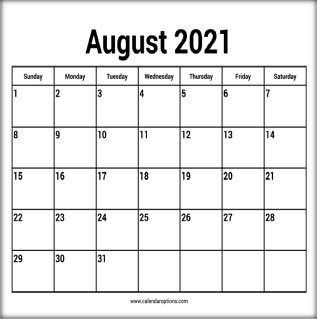 LIST OF ACTIVITIES PLANNED:Celebration of IndependenceCelebration of Sanskrit WeekEk Bharat Shrestha Bharat ParvHealth checkupConduct of VMC meetingParents- Teachers meeting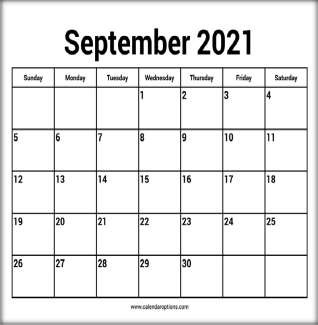 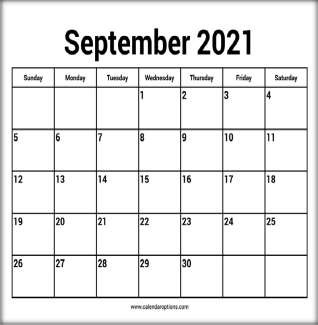 LIST OF ACTIVITIES PLANNED:Celebration of Teacher’s DayCelebration of Hindi Diwas and PakhwadaMaths OlympiadAnnual Sports DaySwachhta Pakhwada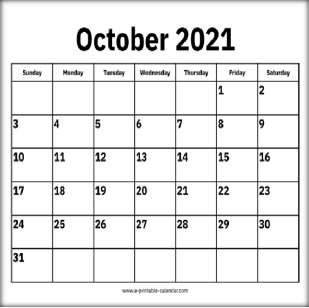 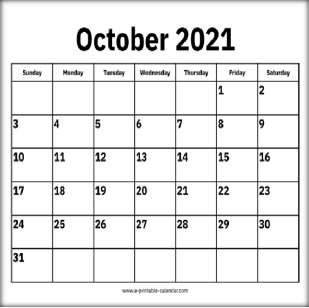 LIST OF ACTIVITIES PLANNED:Gandhi Jayanti Celebration/Grand Parent’s DayColection of fees for third quarter through UBIHalf Yearly for Summer Stations.Vigilance Awareness Week (ends 31st),Celebration of Rastriya Ekta DiwasMeeting of Rajbhasha CommitteeConduct of National Children Science Congress.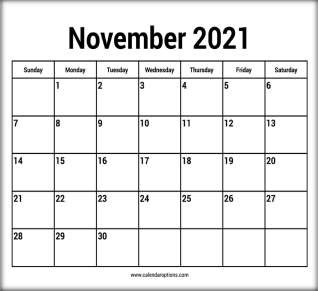 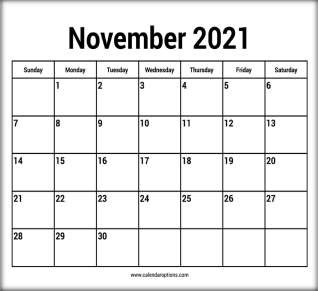 LIST OF ACTIVITIES PLANNED:Children’s Day Celebration.National Education Day (11th November)Celebration of Constitution Day (26th Nov.)Celebration of Communal Harmony Week.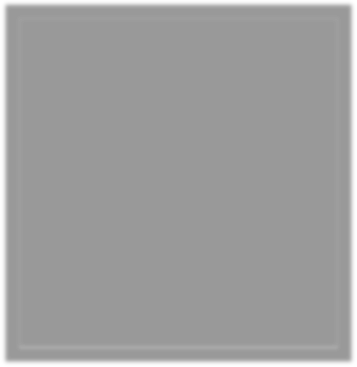 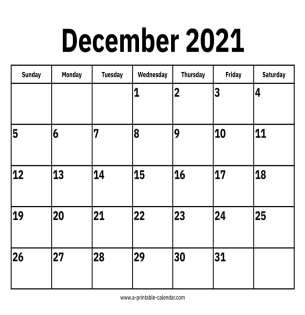 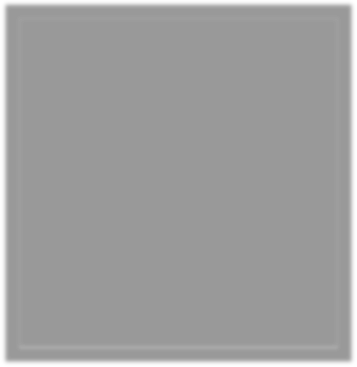 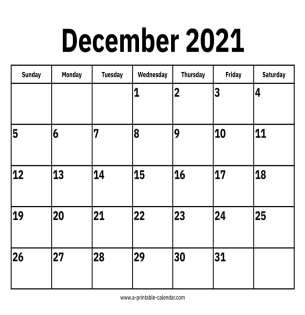 LIST OF ACTIVITIES PLANNED:National Energy Conversation Day (14thDecember)K.V.S. Foundation Day (15th December)Conduct of VMC meetingAssignment to students for Vacation/Summer closing VidyalayaVerification Level Sports Day.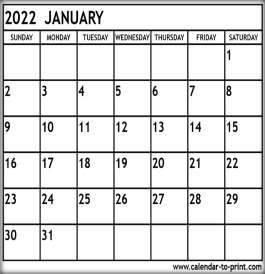 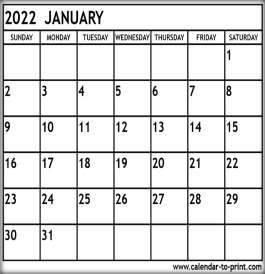 LIST OF ACTIVITIES PLANNED:Parent-  Teacher MeetingRepublic Day CelebrationPeriodical test II for Summer StationMeeting of Rajbhasha Committee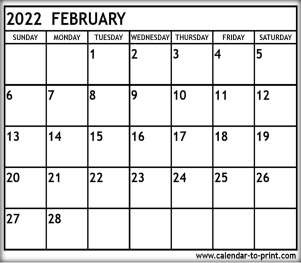 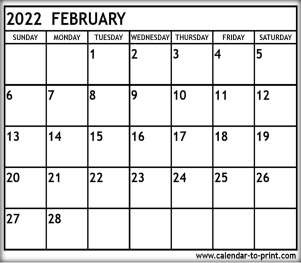 LIST OF ACTIVITIES PLANNED:Notification  and registrationforadmissiontoclass 1standother classes.Conduct interview for contractual appointments.Conduct of VMC meeting in first weekCubs and Bulbul Utsav / celebration of Thinking Day.Health check upOnline admission starts.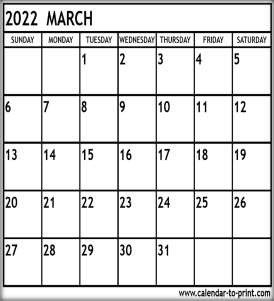 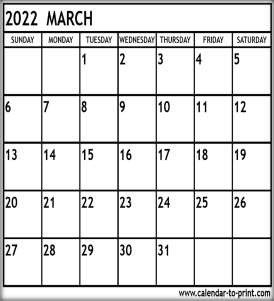 LIST OF ACTIVITIES PLANNED:Board Exam and Session Ending Examination for all classesPrinting of Student’s diaries and Teacher’s diaries for next session.Planning for the next session.Declaration of result.Admission as per KVS schedule.Framing of Time-Table for new session.Finalise the list of class teachers &co-class teacherPreparation ofannual VVN budgetStaff meeting.Preparation of the calendar of C.C.A. & sports activities. 11.Physical verification of stock.Addition of new admissions in UBI (class 1)Class one admission.